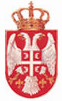 РЕПУБЛИКА СРБИЈА НАРОДНА СКУПШТИНАОдбор за спољне послове06 Број: 06-2/45-1710. март 2017. годинеБ е о г р а дНа основу члана 70. став 1. алинеја прва Пословника Народне скупштинеС А З И В А М16. СЕДНИЦУ ОДБОРА ЗА СПОЉНЕ ПОСЛОВЕЗА 14. МАРТ 2017. ГОДИНЕ,СА ПОЧЕТКОМ У  11.00 ЧАСОВА	За ову седницу предлажем следећиД н е в н и  р е дУсвајање записника са 15. седнице  Одбора за спољне пословеРазговор са новоименованим амбасадором Републике Србије у Демократској Народној Републици Алжир Александром Јанковићем, пре одласка на дипломатску дужностПредлог закона о потврђивању Споразума о статусу и функцијама Међународне комисије за нестала лицаПредлог закона о потврђивању Споразума између Владе Републике Србије и Владе Републике Гватемале о укидању виза за носиоце дипломатских и службених пасошаПредлог закона о потврђивању Споразума између Владе Републике Србије и Владе Краљевине Тајланд о укидању виза за носиоце дипломатских и службених пасошаРедовне активности сталних делегација Учешће на XV Конференцију председника парламената Јадранско-јонске иницијативе, у Јањини, Грчка, 6-7. април 2017. године;Учешће на састанцима сталних комисија  ПС ОДКБ, 20. април 2017. године, Санкт Петерсбург, РФ;Учешће на Другом делу заседања Парламентарне скупштине Савета Европе, у Стразбуру, Француска, 24-28. априла 2017. године;Учешће на састанку Међународног секретаријата, председника одбора и известилаца Интерпарламентарне скупштине православља, острво Хиос, Грчка, од 3. до 7. маја 2017. године. Извештаји о реализованим посетама 6.1. 	Извештај о учешћу сталне делегације НС РС у ПС ЦЕС на 48. заседању Парламентарне           скупштине Црноморске економске сарадње (ПС ЦЕС), у Београду, од 29. новембра до          1. децембра 2016. године.6.2.  Извештај Извештај о посети делегације посланика Народне скупштине Француске, 	Београд, 6. фебруар 2017. године.6.3. 	Извештај о учешћу Сталне делегације НС РС у Интерпарламентарној унији на 	Регионалном семинару о циљевима одрживог развоја за парламенте Централне и           Источне Европе и Централне Азије, у Будимпешти, Мађарска, од 23. до 24. фебруара           2017. године.Oстали реализовани контакти7.1. Забелешка са састанка чланова Посланичке групе пријатељства са Италијом са 	амбасадором Републике Италије у РС Њ.Е. Ђузепе Манцом, одржаног 20. децембра          2016. године.7.2. 	Забелешка са састанка председника Посланичке групе пријатељства са Ираном са 	амбасадором Исламске Републике Иран у Републици Србији, одржаног 21. фебруара 	2017. године.7.3. 	Забелешка разговору проф. др Жарка Обрадовића, председника Одбора за спољне 	послове НС РС, са Њ.Е. Мохамедом Амине Белхажом, амбасадором Краљевине Мароко 	у Србији, одржаном 27. фебруара 2017. године. 	7.4. Забелешка о разговору председника Народне скупштине Републике Србије Маје 	Гојковић са председником Владе немачке савезне покрајине Хесен Фолкером Буфијеом   	и председником покрајинског Парламента Норбертом Картманом, одржаном 28. 	фебруара 2017. године.7.5.  Забелешка са састанка Посланичке групе пријатељства са Њ.Е. амбасадором Народне 	Демократске Републике Алжир у Републици Србији Абделхамидом Шебшубом, 	одржаног 2. марта 2017. године. Посланичке групе пријатељстваКонституисање ПГП са Аустријом Конституисање ПГП са Мароком Конституисање ПГП са СиријомРазно	   Седница ће се одржати у Дому Народне скупштине, Трг Николе Пашића 13, у сали  II.Моле се чланови Одбора да у случају спречености да присуствују седници Одбора, о томе обавесте своје заменике у Одбору.                                                                                                  ПРЕДСЕДНИК ОДБОРА                                                                                               проф. др Жарко Обрадовић,с.р. 